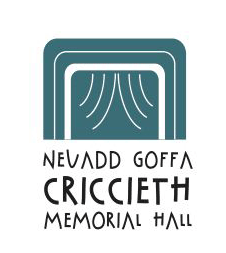 NEUADD GOFFA CRICCIETH MEMORIAL HALLElusen Cofrestredig / Registered Charity : 511623CYFARFOD BLYNYDDOL  / ANNUAL GENERAL MEETINGMae pwyllgor rheoli’r neuadd yn eich hysbysu y cynhelir Cyfarfod Blynyddol y Neuadd Goffa ar Ddydd Llun, Medi 5ed 2022 am 7 yh yn y brif neuadd. Mae croeso cynnes i bawb.The hall committee wishes to give notice that the Annual General Meeting of the Memorial Hall will take place on Monday 5th September 2022 at 7pm in the main hall.Members of the public are invited to attend.					AGENDA1. Ymddiheuriadau / Apologies2. Derbyn cofnodion blaenorol y CB / Acceptance of previous AGM minutes3. Adroddiad y Cadeirydd / Chairman's Report4. Adroddiad y Trysorydd / Treasurer's Report5. Rhestr o’r aelodau a enwebwyd / List of nominated members6. Ethol aelodau’r pwyllgor / Election of committee members7. Unrhyw fater arall / AOB